	MĚSTO ŽATEC	USNESENÍ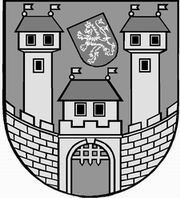 	z 	9	. jednání Rady města Žatce 	konané dne	18.4.2017Usnesení č. 	243 /17	-	246 /17	 243/17	Schválení programu	 244/17	Zrušení výběrového řízení „ZŠ nám. 28. října, Žatec - stavební úpravy 	tělocvičny a přístavba spojovacího krčku“	 245/17	Rozpočtová změna – NIV dotace MKČR „UNESCO“	 246/17	Rozpočtová změna – příspěvek na Pěstounskou péči	 243/17	Schválení programuRada města Žatce projednala a schvaluje program jednání rady města.									 T:  18.4.2017	O:	p.	HAMOUSOVÁ	 244/17	Zrušení výběrového řízení „ZŠ nám. 28. října, Žatec - stavební úpravy 	tělocvičny a přístavba spojovacího krčku“Rada města Žatce schvaluje zrušení výběrového řízení na zhotovitele stavby „ZŠ nám. 28. října, Žatec – stavební úpravy tělocvičny a přístavba spojovacího krčku“ v souladu s § 127odst. 1 zákona č. 134/2016 Sb., o veřejných zakázkách, ve znění pozdějších předpisů.Rada města Žatce schvaluje zahájení nového výběrového řízení na zhotovitele stavby „ZŠ nám. 28. října, Žatec – stavební úpravy tělocvičny a přístavba spojovacího krčku“, zadávací podmínky a výzvu zjednodušeného podlimitního řízení na stavební práce, zadané v souladu se zněním zákona č. 134/2016 Sb., o veřejných zakázkách, ve znění pozdějších předpisů a v souladu se Zásadami a postupy pro zadávání veřejných zakázek Města Žatce na zhotovitele stavby.Rada města Žatce schvaluje okruh zájemců, kterým bude výzva zaslána.	T:	31.5.2017	O:	p.	MAZÁNKOVÁ	 245/17	Rozpočtová změna – NIV dotace MKČR „UNESCO“Rada města Žatce schvaluje rozpočtovou změnu ve výši 58.000,00 Kč, a to zapojení účelové neinvestiční dotace do rozpočtu města.Účelový znak 34 001 - neinvestiční účelová dotace Ministerstva kultury z programu Podpora pro památky UNESCO na realizaci projektu „Využití a precizace nominační dokumentace „Žatec – město chmele“ - vícejazyčné účely“ (Rozhodnutí MK 20780/2017 OPP ze dne 20.03.2017) ve výši 58.000,00 Kč.	T:	30.4.2017	O:	p.	SEDLÁKOVÁ	 246/17	Rozpočtová změna – příspěvek na Pěstounskou péčiRada města Žatce schvaluje rozpočtovou změnu ve výši 44.000,00 Kč, a to zapojení účelového státního příspěvku do rozpočtu města.ÚZ 13 010 - navýšení státního příspěvku Úřadu práce ČR na výkon pěstounské péče dle zákona č. 359/1999 Sb., o sociálně-právní ochraně dětí, ve znění pozdějších předpisů, na pokrytí nákladů na zajišťování pomoci osobám pečujícím, osobám v evidenci a svěřeným dětem, jakož i na provádění dohledu nad výkonem pěstounské péče, o částku 44.000,00 Kč.	T:	30.4.2017	O:	p.	SEDLÁKOVÁ	 Starostka	Místostarostka	 Mgr. Zdeňka Hamousová	Jana NovákováhlasůHamousováNovákováŠpičkaHladkýKrčmárikMalířováŘáhapro7///////proti-zdržel se-hlasůHamousováNovákováŠpičkaHladkýKrčmárikMalířováŘáhapro6//////proti-zdržel se1/hlasůHamousováNovákováŠpičkaHladkýKrčmárikMalířováŘáhapro7///////proti-zdržel se-hlasůHamousováNovákováŠpičkaHladkýKrčmárikMalířováŘáhapro7///////proti-zdržel se-